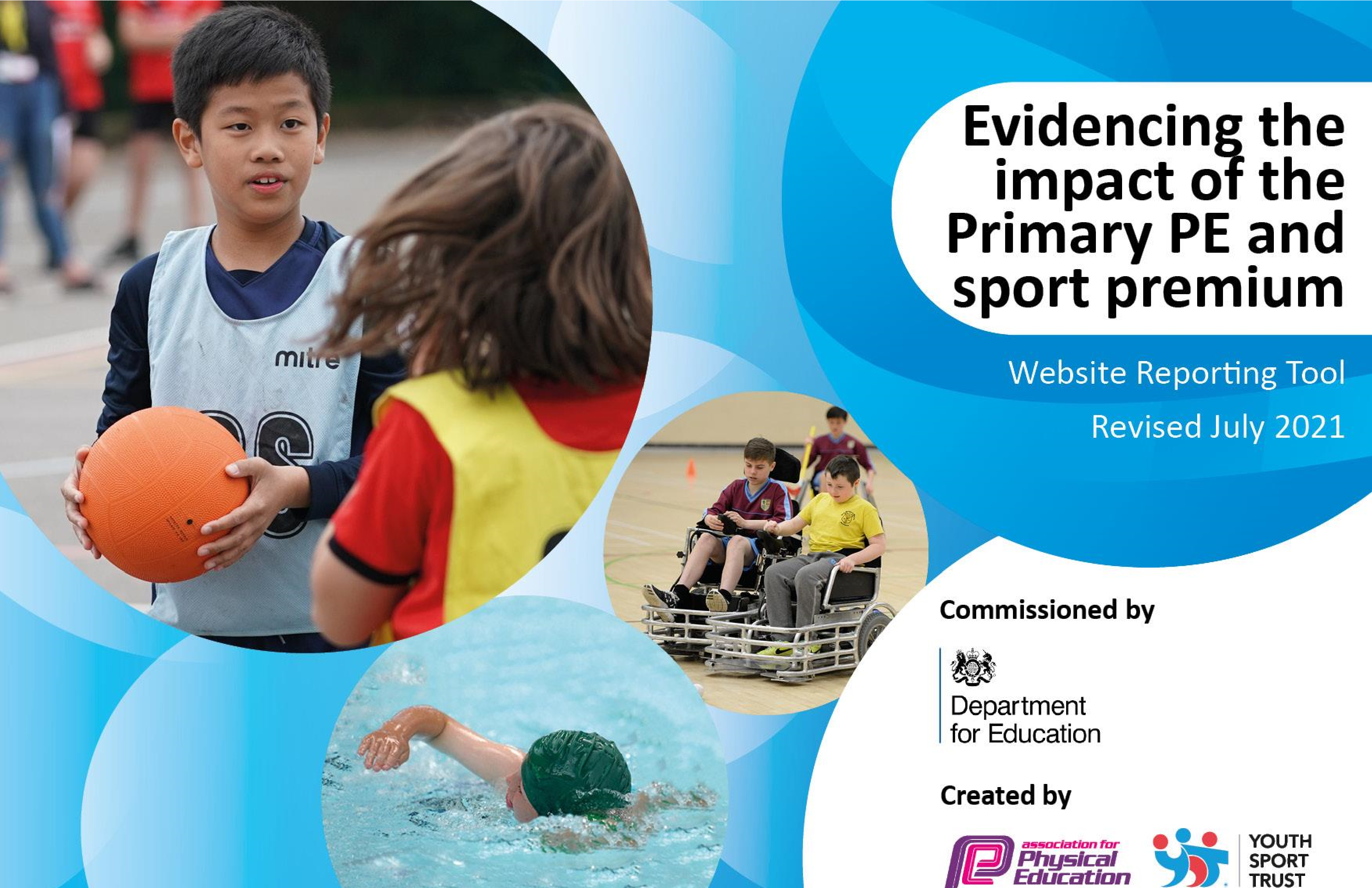 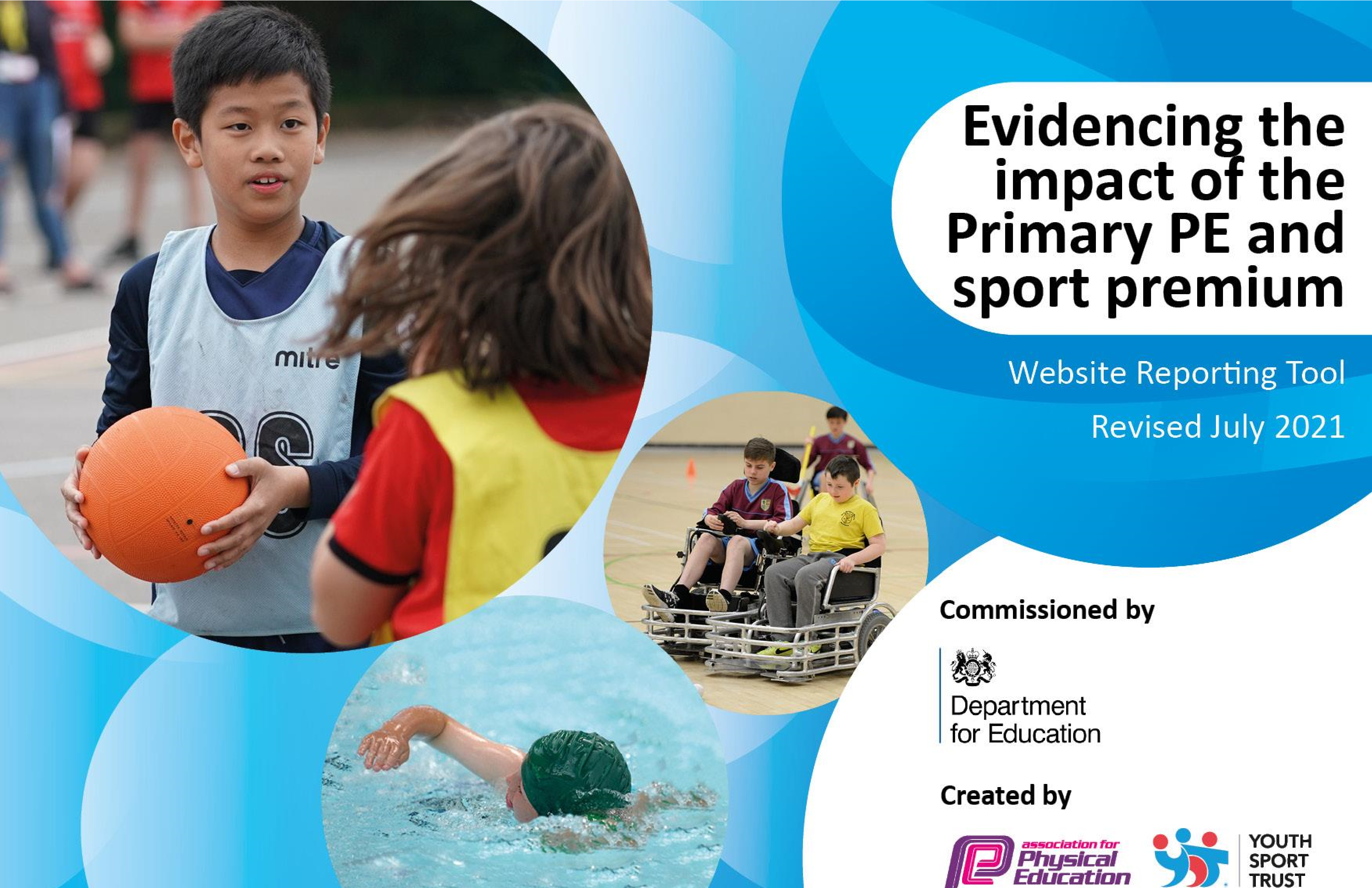 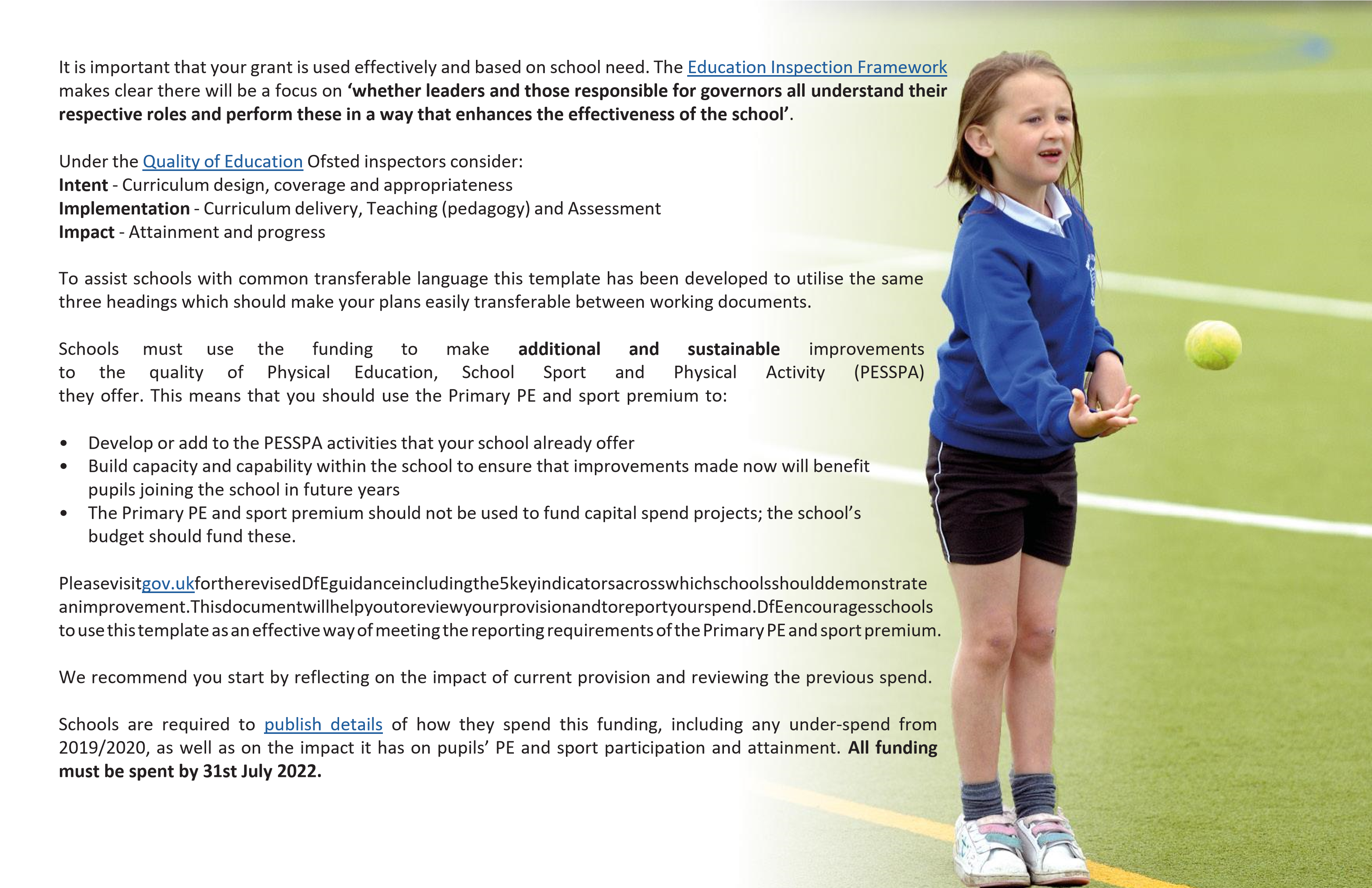 We recommend regularly updating the table and publishing it on your website throughout the year. This evidences your ongoing self-evaluation of how you are using the funding to secure maximum, sustainable impact. Final copy must be posted on your website by the end of the academic year and no later than the 31st July 2021. To see an example of how to complete the table please click HERE. Created by: 	Supported by: 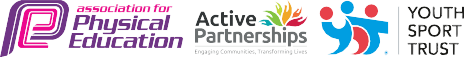 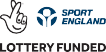 Details with regard to funding Please complete the table below. Swimming Data Please report on your Swimming Data below. Action Plan and Budget Tracking Capture your intended annual spend against the 5 key indicators. Clarify the success criteria and evidence of impact that you intend to measure to evaluate for pupils today and for the future. Total amount carried over from 2020/2021 £0 Total amount allocated for 2021/2022 £18,000How much (if any) do you intend to carry over from this total fund into 2021/2022? £0Total amount allocated for 2022/2023 £17,710Total amount of funding for 22/23. To be spent and reported on by 31st July 2023. £17,710Meeting national curriculum requirements for swimming and water safety. N.B. Complete this section to your best ability. For example you might have practised safe self-rescue techniques on dry land which you can then transfer to the pool when school swimming restarts. Due to exceptional circumstances priority should be given to ensuring that pupils can perform safe self rescue even if they do not fully meet the first two requirements of the NC programme of study What percentage of your current Year 6 cohort swim competently, confidently and proficiently over a distance of at least 25 metres? N.B. Even though your pupils may swim in another year please report on their attainment on leaving primary school at the end of the summer term 2020. Please see note above 72% What percentage of your current Year 6 cohort use a range of strokes effectively [for example, front crawl, backstroke and breaststroke]? Please see note above 72% What percentage of your current Year 6 cohort perform safe self-rescue in different water-based situations? 80% Schools can choose to use the Primary PE and sport premium to provide additional provision for swimming but this must be for activity over and above the national curriculum requirements. Have you used it in this way? Yes/No Academic Year: 2022/2023 Total fund allocated: 17,710 Date Updated: July 2023 Date Updated: July 2023 Key indicator 1: The engagement of all pupils in regular physical activity – Chief Medical Officers guidelines recommend that primary school pupils undertake at least 30 minutes of physical activity a day in school Key indicator 1: The engagement of all pupils in regular physical activity – Chief Medical Officers guidelines recommend that primary school pupils undertake at least 30 minutes of physical activity a day in school Key indicator 1: The engagement of all pupils in regular physical activity – Chief Medical Officers guidelines recommend that primary school pupils undertake at least 30 minutes of physical activity a day in school Key indicator 1: The engagement of all pupils in regular physical activity – Chief Medical Officers guidelines recommend that primary school pupils undertake at least 30 minutes of physical activity a day in school Percentage of total allocation: Key indicator 1: The engagement of all pupils in regular physical activity – Chief Medical Officers guidelines recommend that primary school pupils undertake at least 30 minutes of physical activity a day in school Key indicator 1: The engagement of all pupils in regular physical activity – Chief Medical Officers guidelines recommend that primary school pupils undertake at least 30 minutes of physical activity a day in school Key indicator 1: The engagement of all pupils in regular physical activity – Chief Medical Officers guidelines recommend that primary school pupils undertake at least 30 minutes of physical activity a day in school Key indicator 1: The engagement of all pupils in regular physical activity – Chief Medical Officers guidelines recommend that primary school pupils undertake at least 30 minutes of physical activity a day in school 28% Intent Implementation Implementation Impact  Sustainability and suggested next stepsTo give the children the opportunity for competitive sports through school competitions in a wide variety of sports/ games in partnership with the KSSPTo encourage children to participate in inter school competitions locally by partnering up with KSSPGetting children more physically active and raising the profile of sport at break and lunch times employed coach to bring in a range of different activities for each Key StageEmployment of specialists for PE Football and Gymnastics, Dance coaches providing dance techniques form other culturesContinue to develop and use whole school plans and assessment. Use 5 a day sports to raise attainment at each year groupContinued purchasing LFC Foundation programme to ensure the progression and continuity of teaching and learning Through PE lessons with specialist (team teach with class teacher)  Walk to school take up encouraged£1350.00 £2,100.00£2825.00£3000.00  Children achieve the School Games Award as a result of this participation. Pupils are practicing and developing skills encouraging them to seek further sporting opportunities outside of schoolMore children enjoy a range of physical activity, increase number of pupils participating in a range of difference sports and enjoy them.Increase in participation - development physically and supporting good mental health.High quality teaching and learning will provide pupils with greater opportunities to develop their skills in sport.Staff deliver high quality teaching and good subject knowledgeDaily exercise is incorporated into children’s daily livesCelebration of competition participation at assemblies and through communications with the wider school community.Increase in participation - development physically and supporting good mental health.Development of a coaching position to support a fully comprehensive PE curriculum throughout the school. To enable all pupils to take part in different areas of PE that include. Teambuilding, resilience, and orienteering. To impact upon pupils’ social emotional and physical wellbeing Outdoor experiences to develop leadership skills and teamworking, through a range of outdoor activities £5101.00 Improved emotional well being, Key indicator 2: The profile of PESSPA being raised across the school as a tool for whole school improvement Key indicator 2: The profile of PESSPA being raised across the school as a tool for whole school improvement Key indicator 2: The profile of PESSPA being raised across the school as a tool for whole school improvement Key indicator 2: The profile of PESSPA being raised across the school as a tool for whole school improvement Percentage of total allocation: Key indicator 2: The profile of PESSPA being raised across the school as a tool for whole school improvement Key indicator 2: The profile of PESSPA being raised across the school as a tool for whole school improvement Key indicator 2: The profile of PESSPA being raised across the school as a tool for whole school improvement Key indicator 2: The profile of PESSPA being raised across the school as a tool for whole school improvement Intent Implementation Implementation Impact Pupils received two PE lessons per weekSports Day promoting team sports, demonstrating skills learnt through the year and progress made.All Staff have a good subject knowledge.Delivered by teacher and 1 delivered  by sporting coach.Pupils becoming more active and involved in a wide variety of different types of sportStaff are up to date on their subject knowledgeSports Day delivered by employed sports coaches and teaching staffFunding allocated:  £500.00Attainment is raised through out school.Increase in skills as team players and sportsmanshipChildren enjoy and love participating in sport.Children take up more sporting activities and physical exercise outside of school-Achieve more awards from outside agencies to allow the children to be proud of their school –ensure we achieve School Games Award Key indicator 3: Increased confidence, knowledge and skills of all staff in teaching PE and sport Key indicator 3: Increased confidence, knowledge and skills of all staff in teaching PE and sport Key indicator 3: Increased confidence, knowledge and skills of all staff in teaching PE and sport Key indicator 3: Increased confidence, knowledge and skills of all staff in teaching PE and sport Percentage of total allocation: Key indicator 3: Increased confidence, knowledge and skills of all staff in teaching PE and sport Key indicator 3: Increased confidence, knowledge and skills of all staff in teaching PE and sport Key indicator 3: Increased confidence, knowledge and skills of all staff in teaching PE and sport Key indicator 3: Increased confidence, knowledge and skills of all staff in teaching PE and sport 20% Intent Implementation Implementation Impact Funding Evidence of impact: what do Sustainability and suggested Staff questionnaire to help develop skills gap To raise enjoyment and attainment in PE and Sport through encouraging staff Change from one staff member leading PE to a team of staff members Range of resources available to staff to help them teach and prepare lessons.Staff to observe and team teach with  LFC Foundation All staff to be given the opportunity to be part of sporting fixtures both during and after school All staff who show an interest in the running of school sport to be part of a team of teachers allocated: £774.00pupils now know and what Teacher’s questionnaires completed before and after each term Pupil voice meetings held with school council  next steps: Provide CPD opportunities to develop teachers skills and confidence – identified by the skills assessmentSchool Council to capture children’s opinions and suggestions to develop the PE offerKey indicator 4: Broader experience of a range of sports and activities offered to all pupils Key indicator 4: Broader experience of a range of sports and activities offered to all pupils Key indicator 4: Broader experience of a range of sports and activities offered to all pupils Key indicator 4: Broader experience of a range of sports and activities offered to all pupils Percentage of total allocation: Key indicator 4: Broader experience of a range of sports and activities offered to all pupils Key indicator 4: Broader experience of a range of sports and activities offered to all pupils Key indicator 4: Broader experience of a range of sports and activities offered to all pupils Key indicator 4: Broader experience of a range of sports and activities offered to all pupils Intent Implementation Implementation Impact Offer additional opportunities to pupils to take part in physical activity and sport. Provide additional links via online and remote learning. Deliver a broader curriculum and offer new sports . LFC Red Neighbours after school clubs through out the year offered to different year groupsOn-line physical activities offered by 5 a day sport which can be accessed in the class room Relevant staff given time out of class to organise sporting events, registers and kit Pupils attend competitions (where possible) Deliver a broad range of sports on the long term plan, so pupils are getting opportunity to try new sports and find something they enjoy Purchasing specialist equipment and teaching resources to developa fully broad and inclusive curriculum £670.00Evidence of what pupils now know what they can do now? What has changed 100% pupils participated in some kid of new sport (either during lockdown videos sent from our specialist PE teacher or during PE lessons at school) Pupils remained interested in PE throughout the year and uptake for the online programme w. Sustainability and suggested Next steps Encourage parents to enrol children in out of school sports clubs (where possible) Encourage parents to take children swimming out of school hours (when pools reopened Additional achievements: £ Key indicator 5: Increased participation in competitive sport Key indicator 5: Increased participation in competitive sport Key indicator 5: Increased participation in competitive sport Percentage of total allocation: Key indicator 5: Increased participation in competitive sport Key indicator 5: Increased participation in competitive sport Key indicator 5: Increased participation in competitive sport 11% Intent Implementation Implementation Impact Funding Evidence of impact: what do Sustainability and suggested allocated: pupils now know and what can they now do? What has changed?: next steps: Inclusive participation for all pupils to participateProvide more opportunities for pupils to attend competitions/festivals Participating is more competitive opportunities.Support access to those opportunities by providing transportProviding equipment to support children with SEN or a physical disability to participate £ 1390 Pupils who would not normally attend do so as the barrier to access has been removed.Increased levels of sportsmanship, reduction in behavioural incidents as a result All pupils can actively engage in sport Development of sports coach role that will improve all children’s basic skills.  Sports coach will develop a comprehensive program of extra curriculum activities open to all.A range of team representing a wide range of sports than previous.Development of OPAL (Outdoor Play and Learning) to increase and develop play opportunities for children through physical development.Signed off by Signed off by Exec Head Teacher: Mr M White Date: Subject Leader: CFTreanor Date: Governor: Date: 